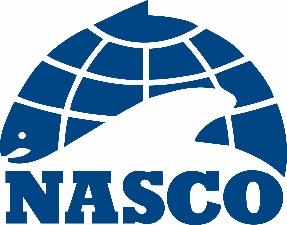 NAC(20)05Thirty-Seventh Annual Meeting of the North American CommissionBy Video Conference1 – 5 June 2020Agenda1.	Opening of the Meeting2.	Adoption of the Agenda3.	Election of Officers4.	Review of the 2019 Fishery and ACOM Report from ICES on Salmon Stocks in the Commission Area5.	Mixed-Stock Fisheries Conducted by Members of the Commission6.	Sampling in the Labrador Fishery7.	The  Salmon Fishery8.	Salmonid Introductions and Transfers9.	Announcement of the Tag Return Incentive Scheme Prize10.	Recommendations to the Council on the Request to ICES for Scientific Advice11. 	Other Business12.	Date and Place of the Next Meeting13.	Report of the Meeting14.	Close of the Meeting